.Intro: 16 TellenStep-Lock-Step x2, Mambo Step, Step Back on L.RCoaster Cross, Side Rock, Recover, Cross, 1/4 Shuffle fwd, 1/4 Side Rock, Recover, Touch**Restart 2**Point fwd, Point Side, Behind-Side-Cross X2Rock, Recover, Cross, 1/4, 1/4, Cross, Side Rock, Recover, Touch, Side, Together, Step fwdSide, Together, Step Back, Step Back on R.L, Coaster Step, 1/4 Side Rock, Recover, Cross**Restart 1**Point & Point, Back Rock, recover, Together X2Begin OpnieuwRestart 1:In de 3de muur na tel 40, tel 8 van het 5de blokRestart 2: In de 6de muur na tel 14, tel 6 van het 2de blokYou Can Be Loved (nl)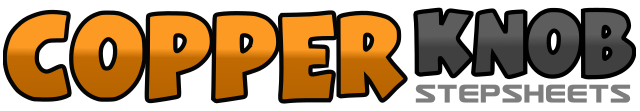 .......Compte:48Mur:4Niveau:Easy Intermediate.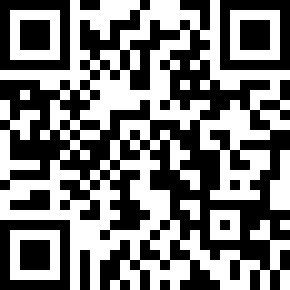 Chorégraphe:Antoinette Claassens (NL) - Septembre 2020Antoinette Claassens (NL) - Septembre 2020Antoinette Claassens (NL) - Septembre 2020Antoinette Claassens (NL) - Septembre 2020Antoinette Claassens (NL) - Septembre 2020.Musique:You Can Be Loved - DesrayYou Can Be Loved - DesrayYou Can Be Loved - DesrayYou Can Be Loved - DesrayYou Can Be Loved - Desray........1RV stap voor&LV lock achter RV2RV stap voor3LV stap voor&RV lock achter LV4LV stap achter5RV rock voor&LV gewicht terug6RV stap achter7LV stap achter8RV stap achter1LV stap achter&RV stap naast LV2LV kruis over RV3RV rock opzij&LV gewicht terug4RV kruis over LV5LV 1/4 draai L-om stap voor (9:00)&RV sluit aan6LV stap voor7RV 1/4 draai L-om rock opzij (6:00)&LV gewicht terug8RV tik teen naast LV1RV tik teen voor2RV tik teen opzij3RV kruis achter LV&LV stap opzij4RV kruis over LV5LV tik teen voor6LV tik teen opzij7LV kruis achter RV&RV stap opzij8LV kruis over RV1RV rock opzij&LV gewicht terug2RV kruis over LV3LV 1/4 draai R-om stap achter (9:00)&RV 1/4 draai R-om stap opzij (12:00)4LV kruis over RV5RV rock opzij&LV gewicht terug6RV tik teen naast LV7RV stap opzij&LV stap naast RV8RV stap voor1LV stap opzij&RV stap naast LV2LV stap achter3RV stap achter4LV stap achter5RV stap achter&LV stap naast RV6RV stap voor7LV 1/4 draai R-om rock opzij (3:00)&RV gewicht terug8LV kruis over RV1RV tik teen opzij&RV tik teen naast LV2RV tik teen opzij3RV rock achter&LV gewicht terug4RV stap naast LV5LV tik teen opzij&LV tik teen naast RV6LV tik teen opzij7LV rock achter&RV gewicht terug8LV stap naast RV